LSA Geography - Curriculum Map 2021-2022	 Year 11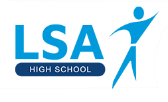 Y11Half term 1Halfterm 2Half term 3Half term 4Half term 5Half term 6TopicsFieldworkChanging Economic World UKLiving World: Ecosystems, Tropical Rainforests, Hot DesertsResource Management and Energy.Issue EvaluationSkillsRevision of all topics.N/A.Key termsHIC, NEE, LIC, Social, Economic, EnvironmentalFieldwork: Hypothesis, Question, Primary Data, Secondary Data, Sample, Systematic, Random, Stratified, Risk Assessment, Quantitative Data, Qualitative Data, Transect, Clinometer, Environmental Quality Survey, Methods, Data presentation, Data Analysis, Conclusion, Evaluation.Changing Economic World: HIC, LIC, NEE, commonwealth, de-industrialisation, European Union, Information technologies, North-south divide, Post-industrial economy, science and business parks,  service industriesHIC, NEE, LIC, Social, Economic, EnvironmentalEcosystems: Abiotic, Biotic, Consumer, Decomposer, Ecosystem, Food chain, Food web, Nutrient cycling, Global ecosystems, producer.Tropical Rainforests: Biodiversity, Commercial farming, Debt reduction, Deforestation, Ecotourism, Logging, Mineral Extraction, Selective logging, Soil erosion, Subsistence farming, Sustainability.Hot deserts: Appropriate (intermediate) technology, Biodiversity, Desertification, Hot desert, Mineral extraction, Over cultivation, Over grazing. HIC, NEE, LIC, Social, Economic, EnvironmentalResource Management: Agribusiness, Carbon footprint, Energy mix, Food miles, Fossil fuel, Local food sourcing, Organic produce, Resource management.Energy: Biomass, Energy conservation, Energy security, Fossil Fuel, Geothermal energy, Hydroelectric energy, Nuclear Power, Renewable energy, Solar energy, Sustainable development, Sustainable energy supply, Wind energyDependent on the content of the Pre-release material. Date issued by the exam board 12 weeks before the examN/AKey IdeasFieldwork: 1. Suitable question for geographical enquiry.2. Selecting, measuring and recording data appropriate to the chosen enquiry.3. Selecting appropriate ways of processing and presenting fieldwork data4. Describing, analysing and explaining fieldwork data5. Reaching conclusions6. Evaluation of geographical enquiryChanging Economic World (UK):Major changes in the economy of the UK have affected, and will continue to affect, employment patterns and regional growth.Ecosystems: Ecosystems exist at a range of scales and involve the interaction between biotic and abiotic components.Tropical Rainforests: Tropical rainforest ecosystems have a range of distinctive characteristics.Deforestation has economic and environmental impacts.Tropical rainforests need to be managed to be sustainable.Hot Deserts: Hot desert ecosystems have a range of distinctive characteristics.Development of hot desert environments creates opportunities and challenges.Areas on the fringe of hot deserts are at risk of desertification.Resource Management: Food, water and energy are fundamental to human development.The changing demand and provision of resources in the UK create opportunities and challenges.Energy: Demand for energy resources is rising globally but supply can be insecure, which may lead to conflict.Different strategies can be used to increase energy supply.This section contributes a critical thinking and problem-solving element to the assessment structure. The assessment will provide students with the opportunity to demonstrate geographical skills and applied knowledge and understanding by looking at a particular issue(s) derived from the specification using secondary sources.N/AN/AAssessmentAssessment A  (Assessment 1) Fieldwork – written paper (16 marks) followed by classroom DIRTAssessment B (Assessment 1) Changing Economic world written paper  (30 marks) followed by classroom DIRTAssessment C: (Assessment 1) Written paper on Living World (25 marks) followed by classroom DIRT Assessment D:Written Paper on Challenge of Resource Management (25 marks)Assessment 2– Mock Exam. Paper 1 Living with the Physical Environment: The challenge of natural hazards, The living world, Physical landscapes in the UK (88 marks) Paper 2: Challenges in the human environment: Urban issues and challenges, Changing economic world, The challenge of resource management (88 marks)GCSE ExamsGeography Paper1 Living with the Physical World (88 marks) 1hour 30 minutesGeography Paper 2 Challenges in the Human Environment (88 marks) 1hour 30 minutesPaper 3 – 1hour (56 marks) Geographical ApplicationsGCSE ExamsEmbedding learningFieldwork bookletChanging Economic World bookletRetrieval tasksSenecaLiving world bookletRetrieval tasksSeneca Challenge of Resource management bookletRetrieval tasksSenecaMixed Paper 1Mixed Paper 2Mixed Paper 3Retrieval tasksMixed Paper 1Mixed Paper 2Mixed Paper 3Retrieval tasks